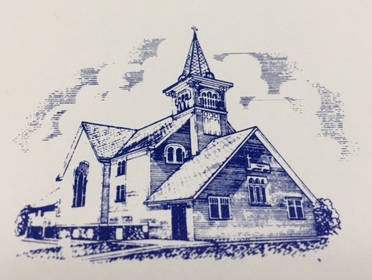 Trinity Evangelical Lutheran Church5315 South 162nd StreetWalton, NE 68461www.trinitywalton.orgTwenty-fourth Sunday after PentecostNovember 19, 2017  TRINITY EVANGELICAL LUTHERAN CHURCH-Missouri Synod – 5315 S. 162nd Street, Walton, Nebraska 68461-9695Rev. Dr. Kevin J Kohnke, Pastor:  Cell: 402-641-6733                Office: 402-782-6515 Kevin@wemustcarryon.orgMary Lou Retzlaff, Secretary: 402-261-4882 mlretz2@gmail.comwww.trinitywalton.orgTwenty-fourth Sunday after Pentecost – November 19, 2017 Welcome to Trinity! We are thankful that you have joined us today to worship with us as a congregation that is faithful to Holy Scripture and the Lutheran Confessions.  Our communion statement is on the inside front cover of the Lutheran Service Book hymnal.*************************************************************Sunday:	Sunday School & Adult Bible Class: 9:00 a.m. Divine Service: 10:00 a.m.Evangelism Calls:  11:30 a.m.Monday:	Bible Study on book of Ezekiel7:00 p.m. to 8:00 p.m.Tuesday:	New Member Class:  7:00 to 8:00 p.m.Wednesday:	Grief Group:  10:00 a.m.		Thanksgiving Worship:  7:00 a.m.Next Sunday:	Sunday School & Adult Bible Class: 9:00 a.m., Divine Service: 10:00 a.m.Next Sunday Hymns and Readings: 537, 348, 531, 602, 641, 785            Ezekiel 34:11-16, 20-24, 1 Corinthians 15:20-28, Matthew 25:31-46In our Prayers:  Dennis Harding had heart surgery at UNMC.   Pastor Merlin Holtzen, Kirk Nisley, Deborah Rocker recovering from surgery, Leland Emken (Wilson, KS) in poor health, brother of Doris Heineke.  Diane Siefert,   Mikey Will great nephew of Shirley Holtzen, and Jim Wilson, diagnosed with cancer.The Ladies Aid will be asking for Thanksgiving donations after the service for the People’s City Mission.  The Ladies Aid will truly appreciate your help to provide a “Happy Thanksgiving Meal” for others less fortunate.  Thank you!Did you lose a key?  A post office key was found in the south parking lot by Karen Luebke, if you lost a key please check with Karen.We are using the Concordia Publishing House bulletin series.   If you would like to sponsor the bulletin, please contact Mary Lou Retzlaff or complete the form that is available in the narthex and put in the secretary mailbox.  The cost is $15.00.Sunday Morning Bible Class is led by Rev. Merlin Holtzen.  The title of the study is “The Challenges of Living as a Christian in a Pagan Society.”   It is based on a study of 1 Corinthians and applied to our American culture.Monday Night Bible Class:  We are studying Ezekiel.  You can still join us!  The class meets from 7:00 p.m. to 8:00 p.m. in the fellowship hall and is led by Pastor Kohnke.Update on new Church Directory:  The members of the Directory Committee are: Mike Kemper, Nancy Klopfenstein, Tracy Refior, Alan Retzlaff, Mary Lou Retzlaff,and Pastor Kohnke.  A meeting of  the Directory Committee has been set for Thursday, January 4, 2018 at 10:30 a.m. (weather permitting) at the church.  We will be making appointments for photos on March 1 through March 3, 2018.  More information to follow.This fall we celebrate 500 years of Martin Luther’s Reformation that began with his 95 theses.  To commemorate that historical event the choir will be presenting Reformation-focused literature, the centerpiece of which is J.S. Bach’s BWV 80, “Ein feste Burg ist unser Gott” (A Mighty Fortress is our God).  The choir has invited soloists, and for the Lincoln concert a chamber orchestra and All City Girls Chorus, to more fully express our enthusiasm in sharing the music for this milestone celebration.  As always, the concert will include congregational singing to uplift all of our voices and hearts in celebration.  Come join us for this very special and commemorative celebration! Sunday,  November 19th at 3:00 p.m. at Grace Lutheran Church, 2225 Washington Street, Lincoln, NEGrace, Faith, Scripture & Christ Alone:  Issues, Etc. is a radio talk show and podcast hosted by LCMS Pastor Todd Wilden and produced by Lutheran Public Radio in Collinsville, IL   This week’s topics include:  The Estates of Church, Family & Government, The Hymn “Wake, Awake, for Night is Flying,“ Church Architecture, The Final Judgement, Esther and more.  You can listen on-demand at www.issuesetc.org and on the Lutheran Public Radio Mobile app.Today’s ServantsOrganist: Kathy MayElders: Hank Oetjen, Roger PearsonUshers: Matt Broening, Ethan Kemper, Ryan PlagerAcolytes:  Nolan Maahs, Grayson MayAltar Guild:Laura Hemetis, Becky NisleyServants Next SundayElders: Tracy Refior, Alan RetzlaffUshers: Alex Broening, Josh May, Randy SchroederAcolytes:Sophia May, Shannon MoererAltar Guild:Margene Meyer, Kristi RefiorGrowing as God’s People Sunday 86, Holy Communion 67Our Gifts to the LordHome (11/12/17)      $1,991.25Missions                      $530.00Other:  Ladies Aid $100.00Bible Sticks:  $20.00Needed Weekly:  Home:                    $2,838.56Missions:                  $573.08Received to DateHome:                $103,800.41Missions:             $15,907.00Needed by November 30:Home:                $135,403.57Missions:             $27,464.76Order of ServiceDivine Service, Setting ThreeLutheran Service Book p. 184Opening Hymn	             	LSB 804“O Worship the King”Confession & Absolution    p.184Kyrie                                   p. 186Gloria In Excelsis	     p. 187Salutation                            p. 189Collect of the Day      Pastor Old Testament (bulletin insert)Epistle ReadingAlleluia and Verse               p. 190Holy GospelNicene Creed		      p. 191Hymn of the Day	   LSB 508“The Day Is Surely Drawing Near”Sermon “Well done, good and faithful servant”Text:  Matthew 25:14-30Offertory		      p. 192OfferingPrayer of the ChurchService of the Sacrament      p. 194Communion Hymns       LSB 783, 624, 670Nunc Dimittis		        p. 199Thanksgiving		        p. 200Salutation and Benedicamus  p. 201Benediction		        p. 202Closing Hymn		   LSB 865“Lord, Help Us Ever to Retain”